План работ по содержанию общего имущества МКД на 2013 год  ул.  Шиллера   д. №.34 корпус 1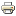 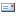 